	USA SWIMMING	                       2017 ATHLETE REGISTRATION APPLICATION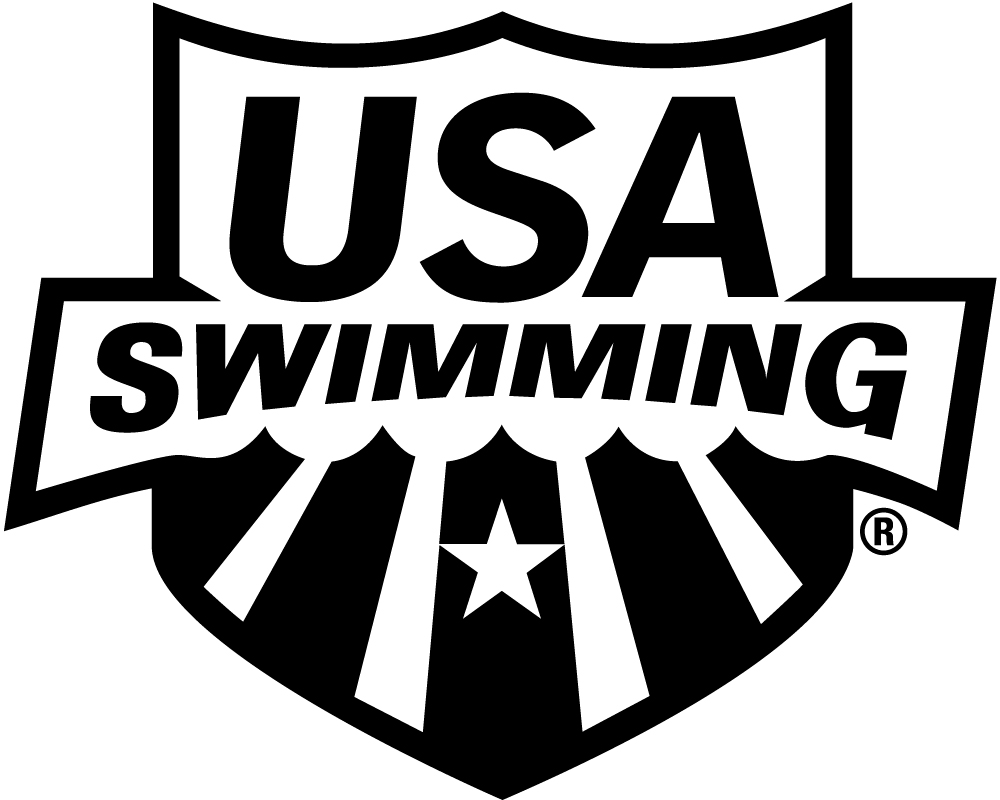 	*FIRST TIME APPS: MUST bring ORIGINAL Birth Cert or Passport*	LSC:  San Diego-Imperial SwimmingPLEASE PRINT LEGIBLY  COMPLETE ALL INFORMATION:	LAST NAME	LEGAL FIRST NAME	MIDDLE NAME	PREFERRED NAME	DATE OF BIRTH (MO/DAY/YR)	SEX (M/F)	AGE	CLUB CODE	NAME OF CLUB YOU REPRESENT  (Bill, Beth, Scooter, Liz, Bobby)			If not affiliated with a club, enter “Unattached”	GUARDIAN #1 LAST NAME	GUARDIAN #1 FIRST NAME	GUARDIAN #2 LAST NAME	GUARDIAN #2 FIRST NAME	MAILING ADDRESS	U.S. CITIZEN:	YESNO	CITY	STATE	ZIP CODE	AREA CODE	TELEPHONE NO.	FAMILY/HOUSEHOLD E-MAIL ADDRESS		OPTIONAL	DISABILITY:	RACE AND ETHNICITY (You may	 A.	Legally Blind or Visually Impaired	check up to two choices):	 B.	Deaf or Hard of Hearing	Q.  Black or African American	 C. 	Physical Disability such as	R.  Asian	amputation, cerebral palsy,	S.  White	dwarfism, spinal injury,	T.  Hispanic or Latino	mobility impairment	U.  American Indian & Alaska NativeD. 	Cognitive Disability such as	V.  Some Other Race	severe learning disorder,	W.  Native Hawaiian & Other Pacific	autism		IslanderHIGH SCHOOL STUDENTS – Year of high school graduation:	SIGNHERE x				SIGNATURE OF ATHLETE, PARENT OR GUARDIAN	DATE	REG. DATE/LSC USE ONLY 	